Stariski Creek MeadowsField-Based Learning LocationLocation: Anchor Point, AlaskaLat Long: 59.897439, -151.716396	KPB PARCEL ID: 15914045T 3S R 14W SEC 20 SEWARD MERIDIAN HM 0970062 STARISKI MEADOWS LOT 20Physical Site Description: Fen-type freshwater wetland with a headwaters stream. No restrooms or facilities of any kind. Mosquitoes and flies were abundant in June/July 2019; bug dope and baggy, full-coverage clothing recommended.Optimal Dates: May to September, or whenever snow is not presentPotential number of participants: optimal amount is 30 or lessLand Ownership: Meadow Property: Owned by Kachemak Heritage Land Trust (KHLT)Contact: Marie McCarty (Executive Director), Marie@KachemakLandTrust.org  	   Joel Cooper (Stewardship Director), Joel@KachemakLandTrust.orgCreek Property: Owned by Kachemak Heritage Land Trust (KHLT)**If using the bridge and creek- allowed on the side closest to the main road.Travel Logistics:Turn on Resch Ave from Sterling Highway North of Anchor Point, AK. Travel is on a dirt road and crosses a single-car bridge. Right on Cloyds Rd, Left on Sergeant Ave, Left on Pepper St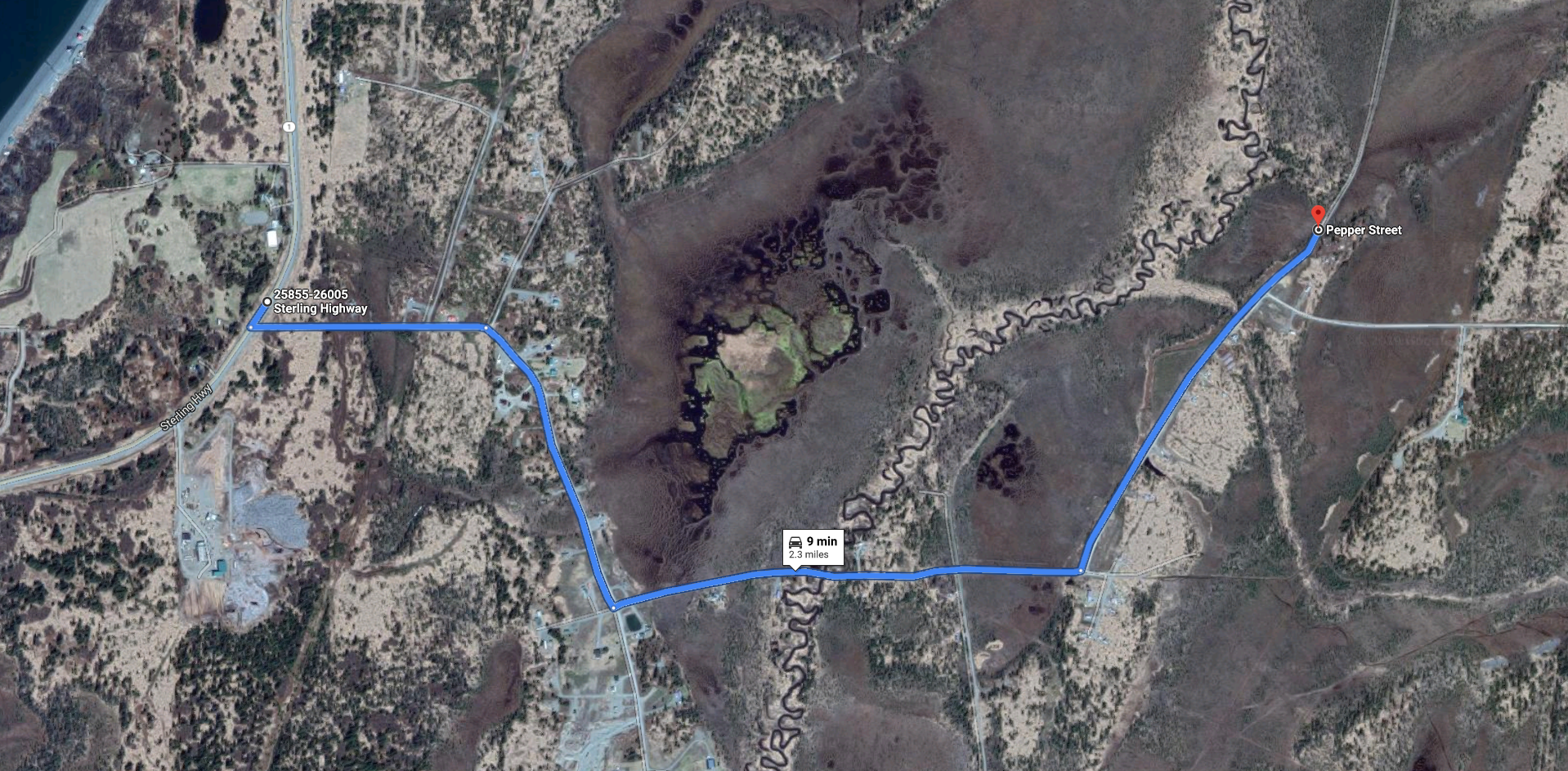 Suggested Meeting Point(s): Off the road at the KHLT signThere is no parking lot but a small turnout that could accommodate three 12-15 passenger vans. Joel Cooper (KHLT) received permission from a neighboring landowner to park on his property during the Smithsonian Board Visit (July 2019); could be an option if more space is needed. If utilizing the bridge and creek for an activity, there is a small turnout that can accommodate three vehicles.Site Vulnerabilities: there is no established trail at this site, and KHLT would like to keep it that way; therefore, participants should spread out as they walk to evenly distribute the impact of their footsteps and prevent the creation of a trail. DO NOT WALK IN SINGLE FILE.Physical Exertion Requirements: walking on uneven ground including calf-high vegetation and springy moss (expect your feet to sink into the ground). Calf-height boots are sufficient during dry weather. Participants should be comfortable lifting their legs into a 90-degree angle.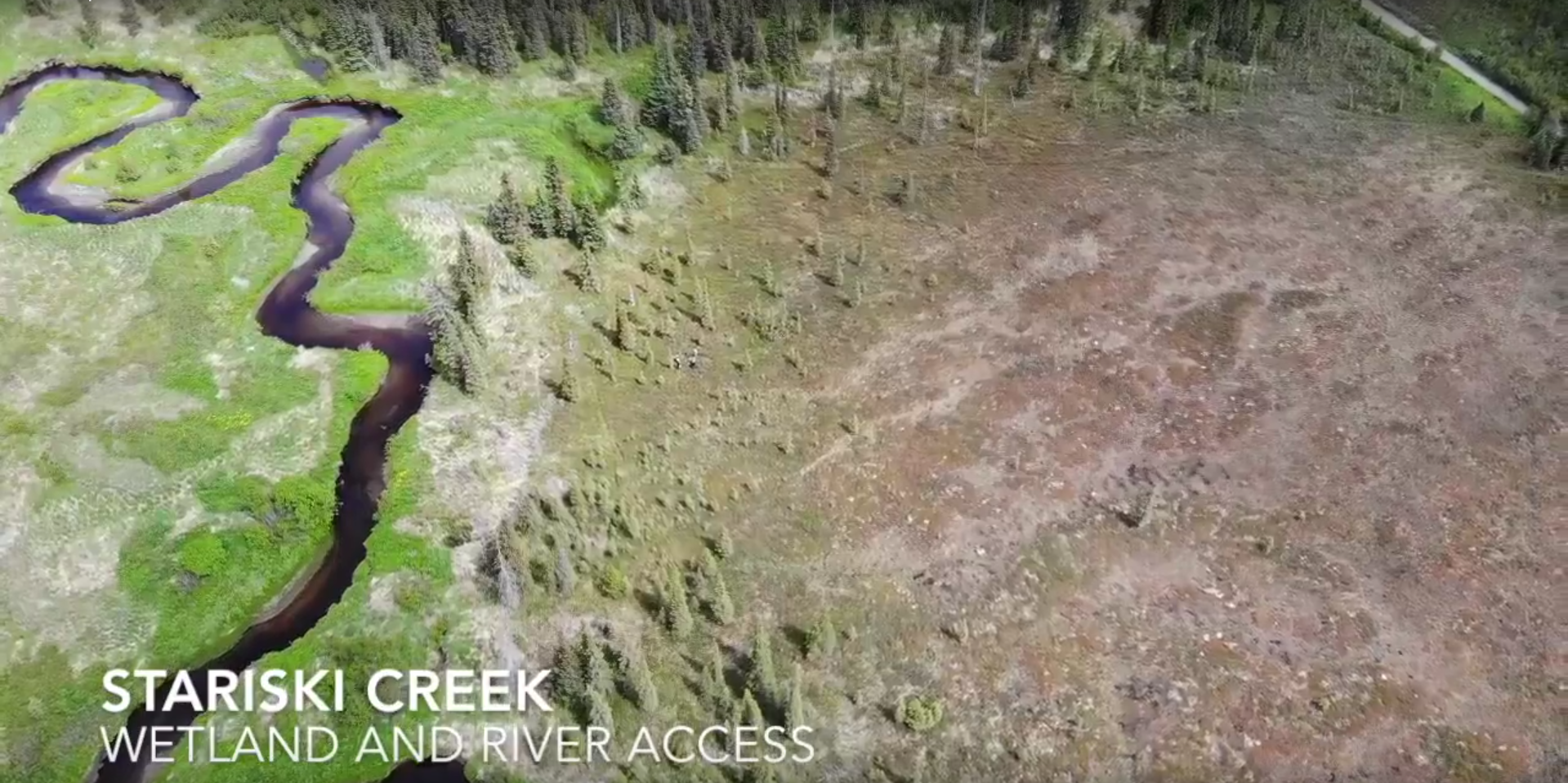 Still of drone footage captured by Jacob Argueta: Wetland access, bridge and creek access not picturedPotential Engagement Activities: plant identification, soil coring, invertebrate identification, salmon capture/identification (creek)**NOTE: Cannot electro fish at this site: seins before the Smithsonian Board Visit did not capture any fishHistory of Place: See Kachemak Heritage Land Trust, Marie McCartyTalk to KHLT about what they monitor on their propertiesPast Projects: Smithsonian Board Visit (July 25, 2019) with 20 participants and 9  staffInstructors: Dennis Whigham, Mark Rains, Coowe WalkerFor more details see Coowe Walker or Syverine Bentz (contact information below)NERR Priority Areas Addressed: Ecological functions that support ecosystem services in headwater streamsSalmon systems are connected from headwaters to estuaries through key landscape support elements, including peat wetlands and groundwater functionsThere are a variety of opportunities for community engagement and decision-making based on stakeholder perspectivesKey Topic Areas & Messages: Peatland Plant CommunitiesCommunity diversityClimate change effects (shifting plant communities due to drying)Plant traditional usedOrchid/fungi relationshipsPeatland Wetland FunctionsSalmon support: nutrients, baseflow, temperature control)Geologic setting & fen historyGroundwater studies, lag timesBlue CarbonStakeholder blue carbon and groundwater site-based trainingsFreshwater phase of Salmon Life History (at the creek)Landscape support of streams and baby salmonConservation effortsMacroinvertebrates as preyNutrient limited landscape and importance of AlderFish Need Land Too field tripsBefore/after condition of mitigation propertyCommon Species: See species list in cross section below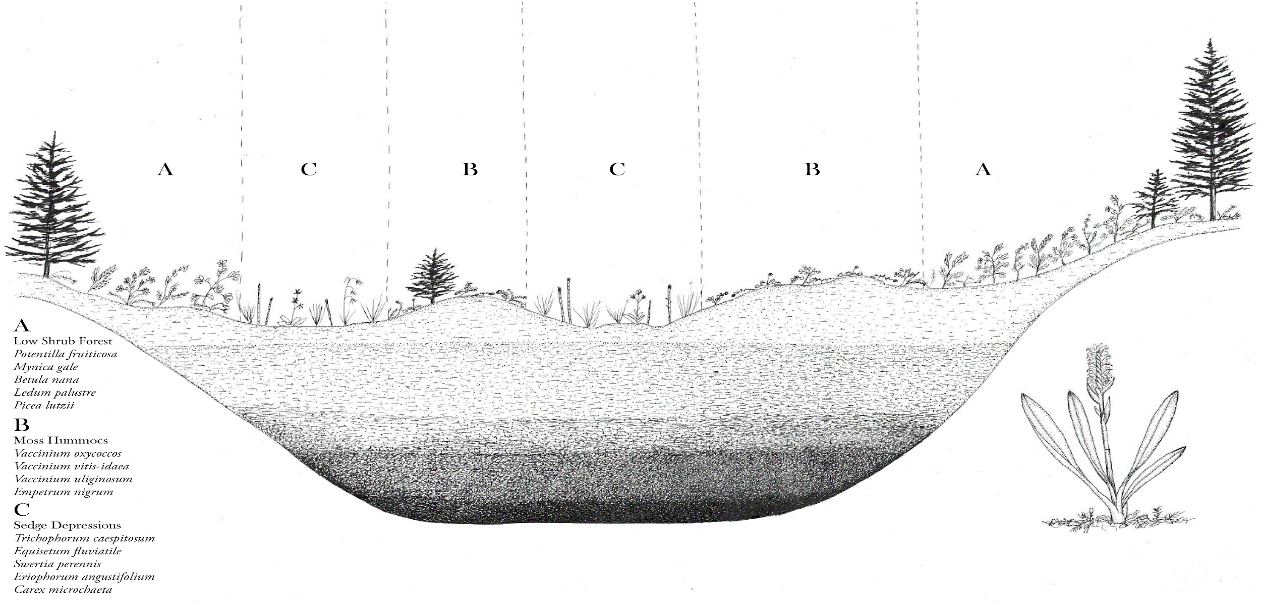 Cross section with plant community distribution and species list (art by Conrad Field)Resources:Blue Carbon field trip videos from 2018: https://vimeo.com/282414784Process Agenda for Smithsonian Board Visit (see Coowe Walker or Syverine Bentz)